Результаты опроса  педагогического составапо специальности «Монтаж, техническое обслуживание и ремонт промышленного оборудования (по отраслям)»2021 г.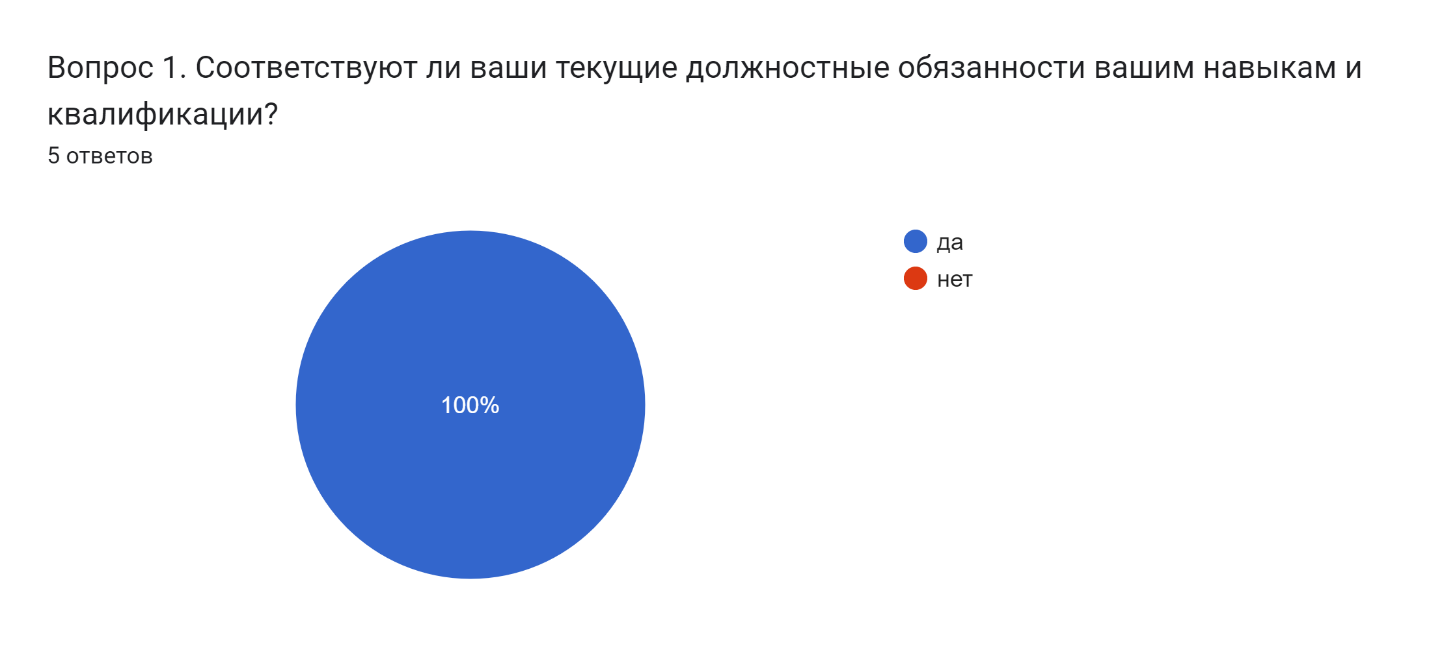 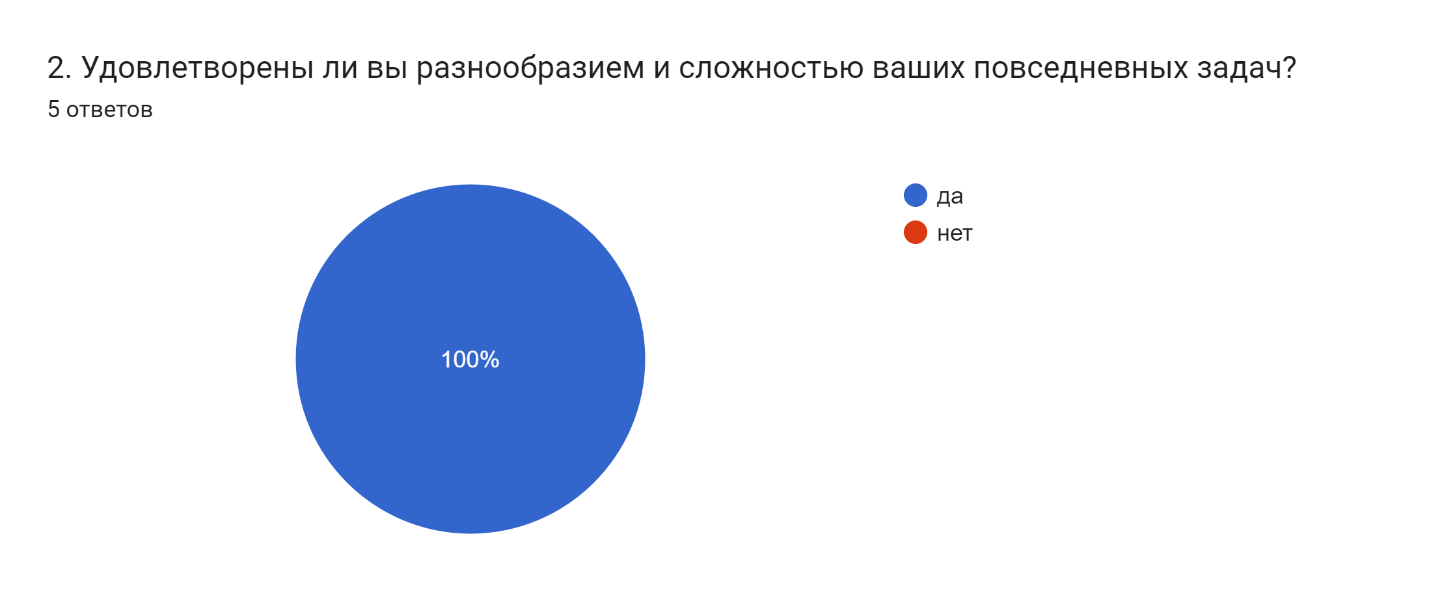 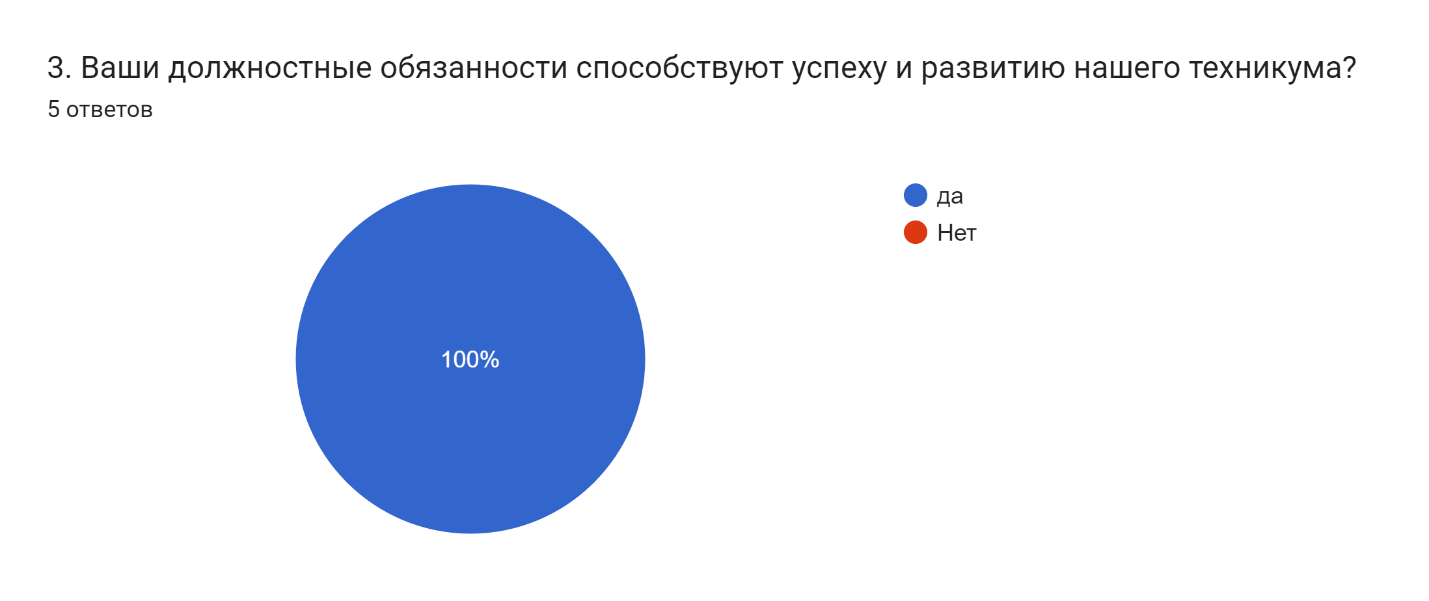 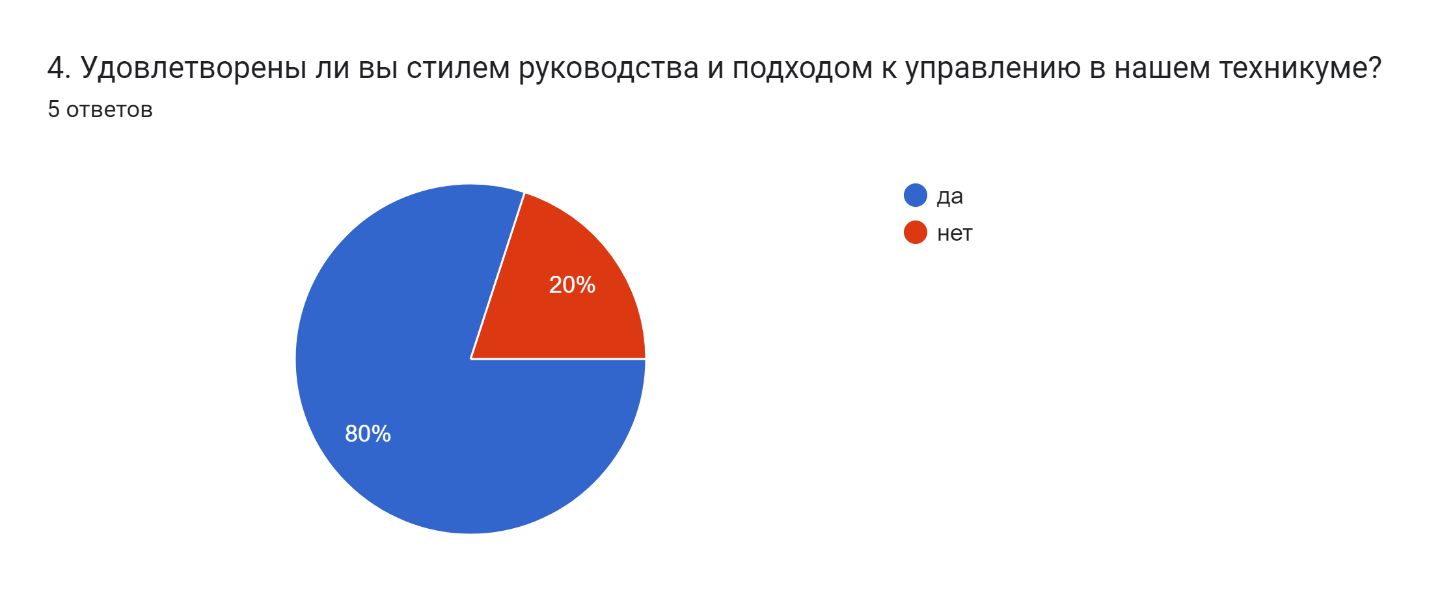 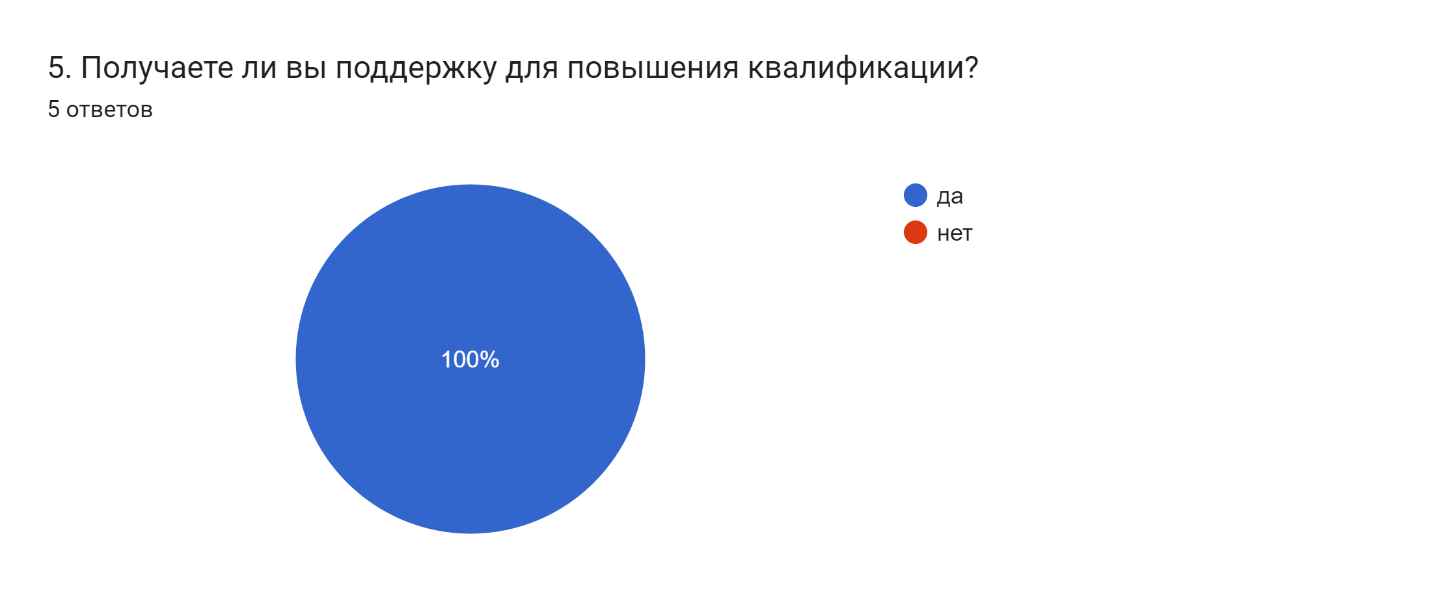 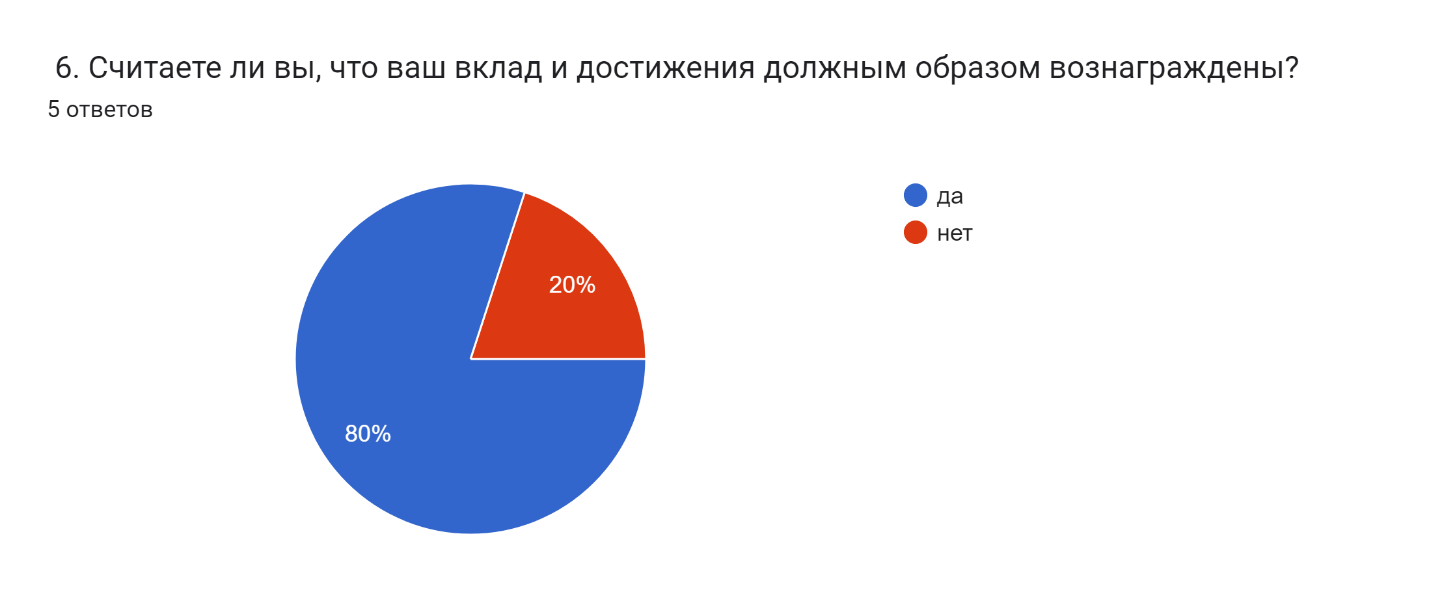 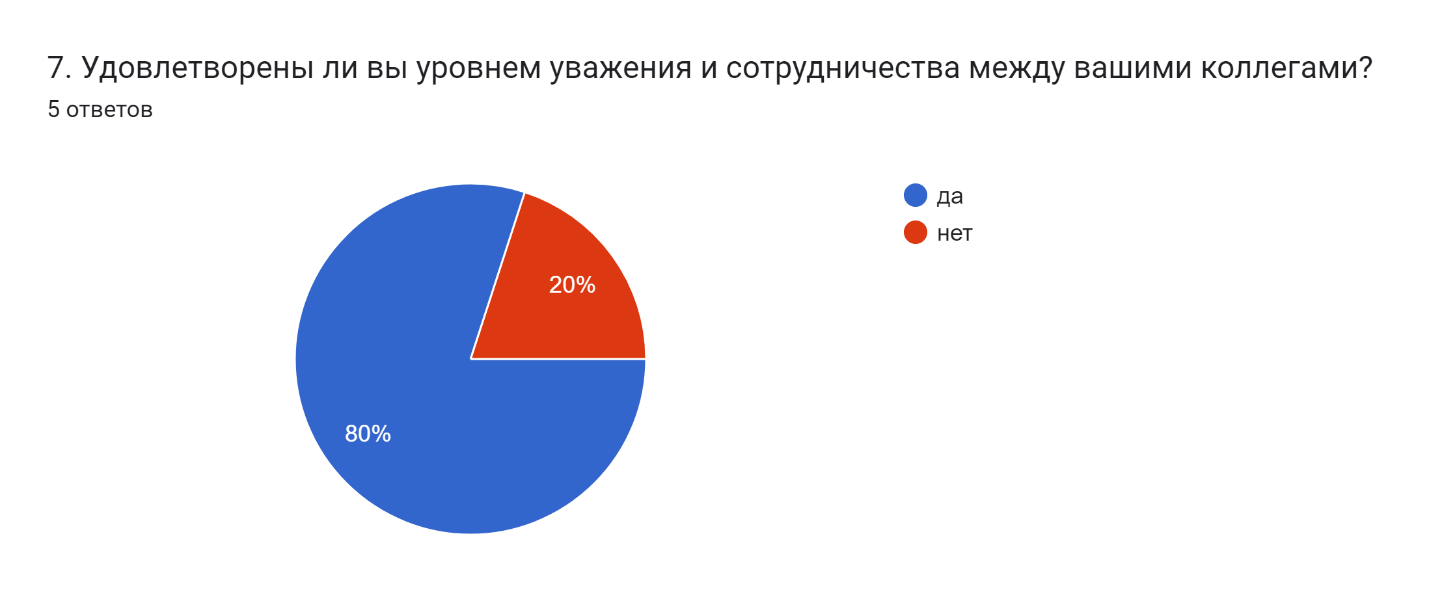 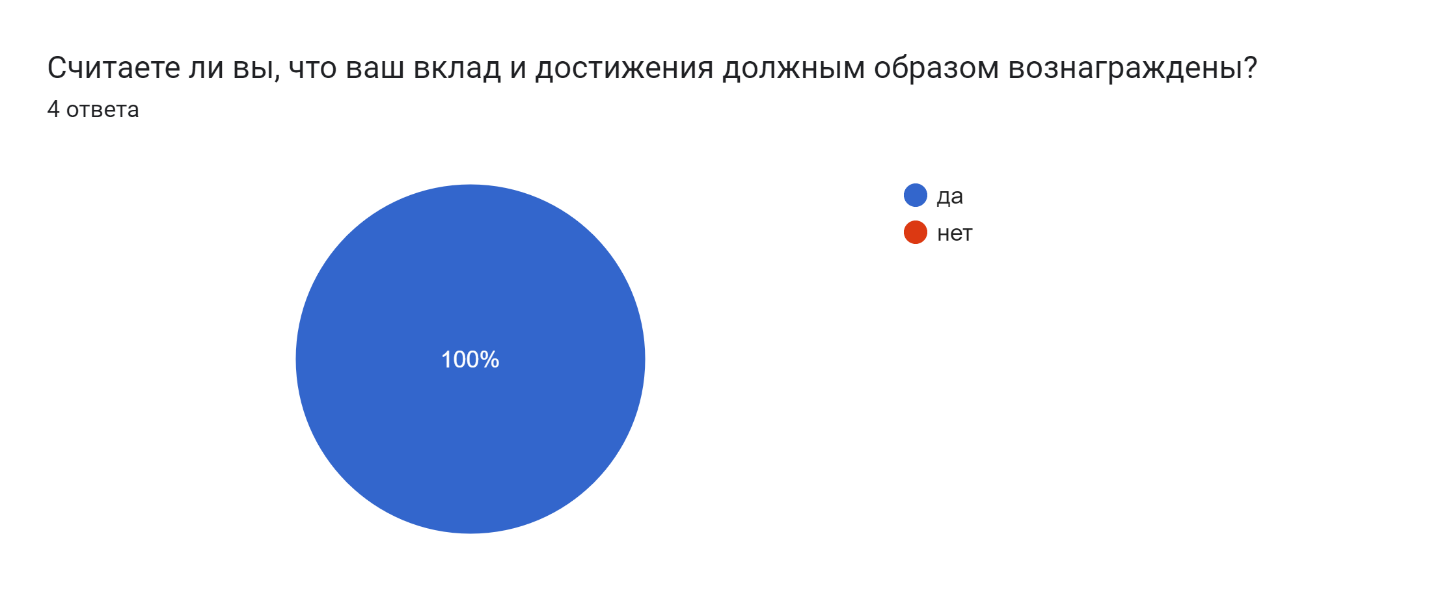 